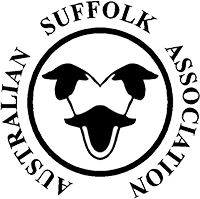 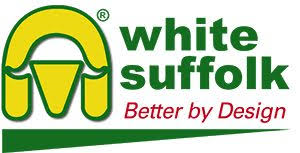 Western AustralianElite White Suffolk& Suffolk SaleMonday 26th August 2019Sale commences at 1pmInspections from 10.30amWilliams showgrounds19 White Suffolk Rams5 Suffolk Rams25 White Suffolk Ewes2 Suffolk Ewes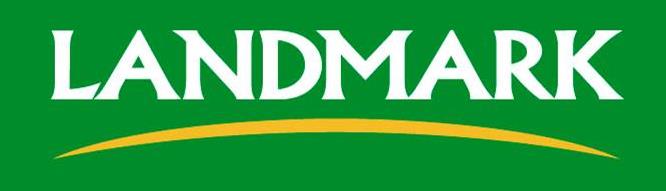 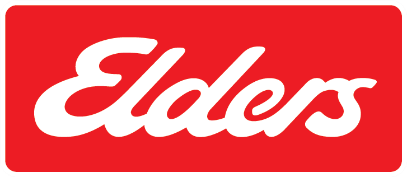 	Roy Addis	Tom Bowen	Tim Spicer	Michael O’Neill	0417 045 698	0428 612 914	 0428 812 194	0409 684 332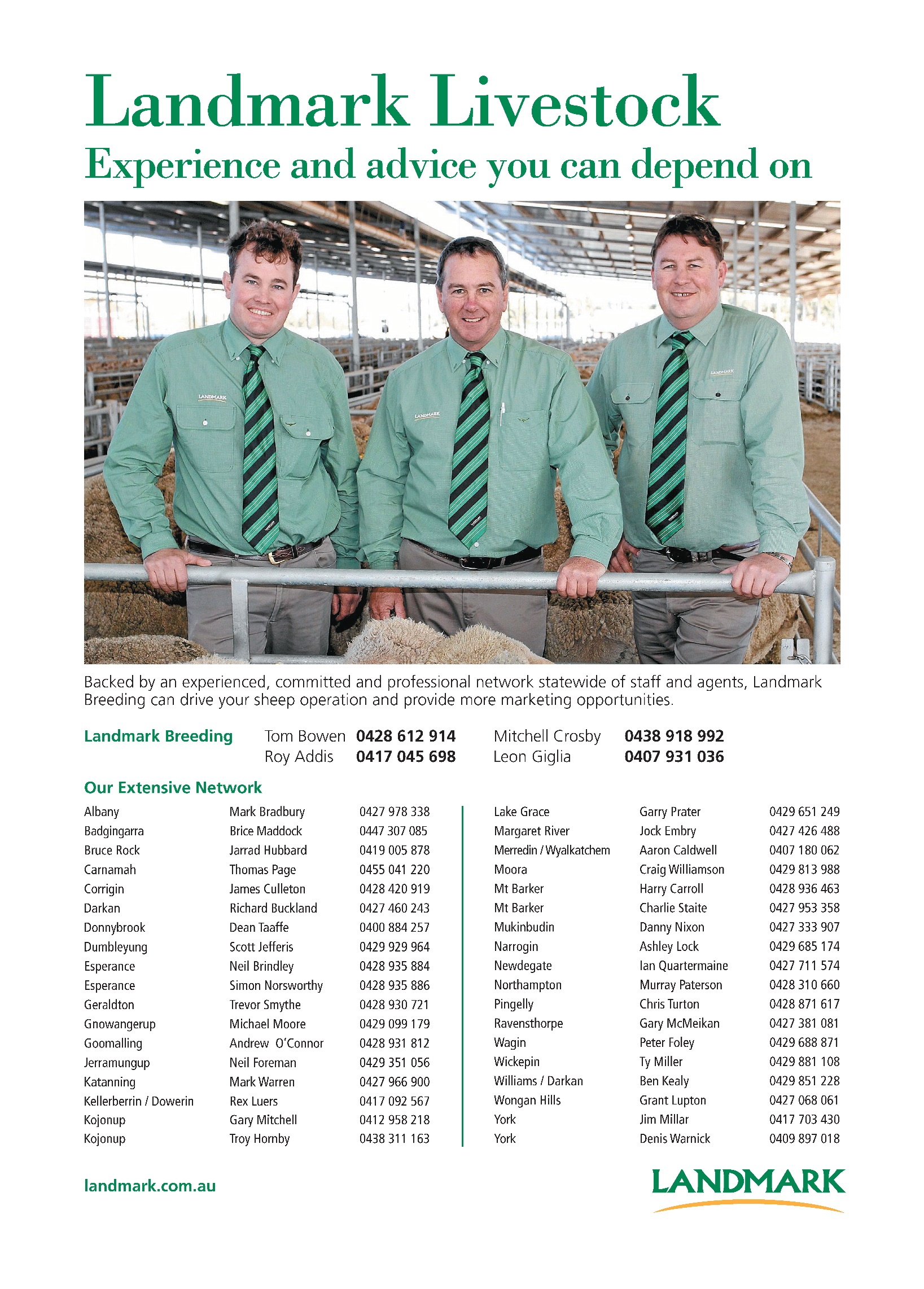 Western AustralianElite White Suffolk RamsWestern AustralianElite White Suffolk RamsWestern AustralianElite White Suffolk EwesWestern AustralianElite White Suffolk EwesWestern AustralianElite Suffolk RamsWestern AustralianElite Suffolk Ewes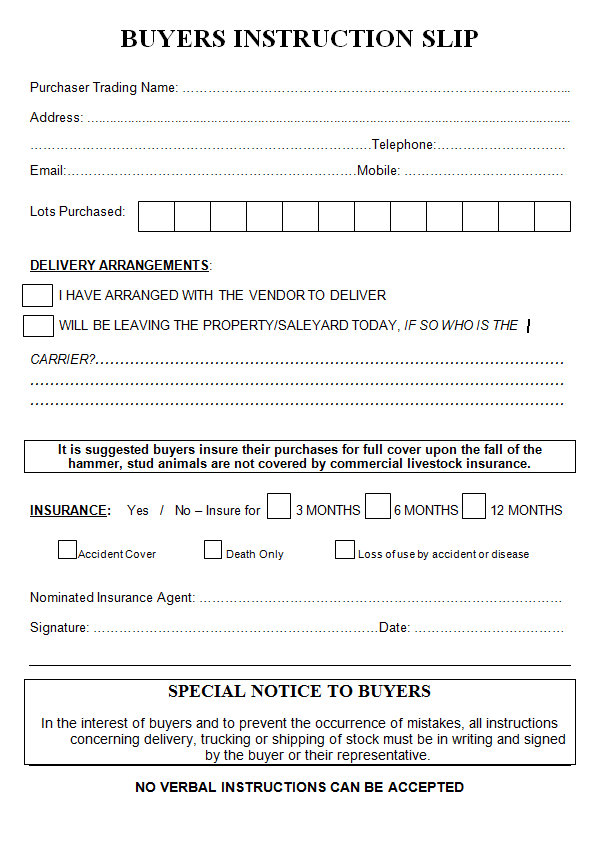 LotTagBwtWwtPwtPfatPemdC+PricepurchaserRW & JM Ditchburn “Golden Hill”RW & JM Ditchburn “Golden Hill”RW & JM Ditchburn “Golden Hill”RW & JM Ditchburn “Golden Hill”RW & JM Ditchburn “Golden Hill”RW & JM Ditchburn “Golden Hill”RW & JM Ditchburn “Golden Hill”RW & JM Ditchburn “Golden Hill”RW & JM Ditchburn “Golden Hill”RW & JM Ditchburn “Golden Hill”11050.3410.616.2-0.12.62112700.511116.8-0.91.8209yonga downs stud “yonga downs”yonga downs stud “yonga downs”yonga downs stud “yonga downs”yonga downs stud “yonga downs”yonga downs stud “yonga downs”yonga downs stud “yonga downs”yonga downs stud “yonga downs”yonga downs stud “yonga downs”yonga downs stud “yonga downs”yonga downs stud “yonga downs”37030.3912.219.70.43.723845780.5711.818.2-0.12.7222bundaleer graziers “ashbourne”bundaleer graziers “ashbourne”bundaleer graziers “ashbourne”bundaleer graziers “ashbourne”bundaleer graziers “ashbourne”bundaleer graziers “ashbourne”bundaleer graziers “ashbourne”bundaleer graziers “ashbourne”bundaleer graziers “ashbourne”bundaleer graziers “ashbourne”57300.410.116.80.22.721267120.310.917.30.42.1208gr & dj bingham “iveston”gr & dj bingham “iveston”gr & dj bingham “iveston”gr & dj bingham “iveston”gr & dj bingham “iveston”gr & dj bingham “iveston”gr & dj bingham “iveston”gr & dj bingham “iveston”gr & dj bingham “iveston”gr & dj bingham “iveston”78750.5712.318.3-0.72.322187510.268.313.20.02.6196kohat farm “kohat”kohat farm “kohat”kohat farm “kohat”kohat farm “kohat”kohat farm “kohat”kohat farm “kohat”kohat farm “kohat”kohat farm “kohat”kohat farm “kohat”kohat farm “kohat”91560.3412.117.91.24.4236103480.3611.116.9-0.72.0210ge & kv cole “sasimwa”ge & kv cole “sasimwa”ge & kv cole “sasimwa”ge & kv cole “sasimwa”ge & kv cole “sasimwa”ge & kv cole “sasimwa”ge & kv cole “sasimwa”ge & kv cole “sasimwa”ge & kv cole “sasimwa”ge & kv cole “sasimwa”11400.329.214.6-0.90.7184LotTagBwtWwtPwtPfatPemdC+Pricepurchaserwattledale estate “jusak”wattledale estate “jusak”wattledale estate “jusak”wattledale estate “jusak”wattledale estate “jusak”wattledale estate “jusak”wattledale estate “jusak”wattledale estate “jusak”wattledale estate “jusak”wattledale estate “jusak”1282490.4110.1715.23-0.752.37207kiara college “kiara”kiara college “kiara”kiara college “kiara”kiara college “kiara”kiara college “kiara”kiara college “kiara”kiara college “kiara”kiara college “kiara”kiara college “kiara”kiara college “kiara”13160.2210.616.6-0.32.821514580.1210.115.6-1.01.7201rs & cl duff “cheeryna”rs & cl duff “cheeryna”rs & cl duff “cheeryna”rs & cl duff “cheeryna”rs & cl duff “cheeryna”rs & cl duff “cheeryna”rs & cl duff “cheeryna”rs & cl duff “cheeryna”rs & cl duff “cheeryna”rs & cl duff “cheeryna”15340.4710.517.2-0.82.1211wd & bm thompson “hedingham”wd & bm thompson “hedingham”wd & bm thompson “hedingham”wd & bm thompson “hedingham”wd & bm thompson “hedingham”wd & bm thompson “hedingham”wd & bm thompson “hedingham”wd & bm thompson “hedingham”wd & bm thompson “hedingham”wd & bm thompson “hedingham”161130.6313.521.00.12.0227171020.481117.10.12.4212pedaga investments “pedaga white suffolks”pedaga investments “pedaga white suffolks”pedaga investments “pedaga white suffolks”pedaga investments “pedaga white suffolks”pedaga investments “pedaga white suffolks”pedaga investments “pedaga white suffolks”pedaga investments “pedaga white suffolks”pedaga investments “pedaga white suffolks”pedaga investments “pedaga white suffolks”pedaga investments “pedaga white suffolks”18780.349.814.9-0.31.919719940.4410.815.5-0.91.2199LotTagBwtWwtPwtPfatPemdC+Pricepurchaserrw & jm ditchburn “golden hill”rw & jm ditchburn “golden hill”rw & jm ditchburn “golden hill”rw & jm ditchburn “golden hill”rw & jm ditchburn “golden hill”rw & jm ditchburn “golden hill”rw & jm ditchburn “golden hill”rw & jm ditchburn “golden hill”rw & jm ditchburn “golden hill”rw & jm ditchburn “golden hill”203630.39.514.3-0.42.4201212010.3810.115.6-0.51.6198kohat farm “kohat”kohat farm “kohat”kohat farm “kohat”kohat farm “kohat”kohat farm “kohat”kohat farm “kohat”kohat farm “kohat”kohat farm “kohat”kohat farm “kohat”kohat farm “kohat”221040.4110.315.8-0.41.1194232980.2610.215.00.22.3201244150.3410.015.3-0.11.9200251270.359.815.20.02.4204263610.089.514.80.02.5202274320.319.915.5-0.32.1203yonga downs stud “yonga downs”yonga downs stud “yonga downs”yonga downs stud “yonga downs”yonga downs stud “yonga downs”yonga downs stud “yonga downs”yonga downs stud “yonga downs”yonga downs stud “yonga downs”yonga downs stud “yonga downs”yonga downs stud “yonga downs”yonga downs stud “yonga downs”282110.4912.718.9-0.41.321229340.309.513.9-0.41.8193302490.5210.215.7-0.21.8200ge & kv cole “sasimwa”ge & kv cole “sasimwa”ge & kv cole “sasimwa”ge & kv cole “sasimwa”ge & kv cole “sasimwa”ge & kv cole “sasimwa”ge & kv cole “sasimwa”ge & kv cole “sasimwa”ge & kv cole “sasimwa”ge & kv cole “sasimwa”31160.298.012.2-0.81.0175321060.6512.017.7-1.00.3197LotTagBwtWwtPwtPfatPemdC+Pricepurchaserkiara college “kiara”kiara college “kiara”kiara college “kiara”kiara college “kiara”kiara college “kiara”kiara college “kiara”kiara college “kiara”kiara college “kiara”kiara college “kiara”kiara college “kiara”33400.4711.116.0-1.11.220034610.319.814.9-0.31.419135270.119.014.3-0.32.019536840.319.114.0-0.32.419837720.119.114.3-0.61.419038890.179.915.3-1.01.419639770.4010.215.7-0.61.119340600.159.013.9-0.21.718941740.289.214.0-1.11.3189pedaga investments “pedaga white suffolks”pedaga investments “pedaga white suffolks”pedaga investments “pedaga white suffolks”pedaga investments “pedaga white suffolks”pedaga investments “pedaga white suffolks”pedaga investments “pedaga white suffolks”pedaga investments “pedaga white suffolks”pedaga investments “pedaga white suffolks”pedaga investments “pedaga white suffolks”pedaga investments “pedaga white suffolks”42350.3710.316.2-0.41.7202431290.349.915.1-0.41.9199442750.3910.316.1-0.12.0204LotTagBwtWwtPwtPfatPemdC+PricepurchaserM & a mitsopoulos “kalinda”M & a mitsopoulos “kalinda”M & a mitsopoulos “kalinda”M & a mitsopoulos “kalinda”M & a mitsopoulos “kalinda”M & a mitsopoulos “kalinda”M & a mitsopoulos “kalinda”M & a mitsopoulos “kalinda”M & a mitsopoulos “kalinda”M & a mitsopoulos “kalinda”452740.519.314.9-0.30.7182Wattledale estate “jusak”Wattledale estate “jusak”Wattledale estate “jusak”Wattledale estate “jusak”Wattledale estate “jusak”Wattledale estate “jusak”Wattledale estate “jusak”Wattledale estate “jusak”Wattledale estate “jusak”Wattledale estate “jusak”46930.518.212.4-0.90.4170ge & kv cole “sasimwa”ge & kv cole “sasimwa”ge & kv cole “sasimwa”ge & kv cole “sasimwa”ge & kv cole “sasimwa”ge & kv cole “sasimwa”ge & kv cole “sasimwa”ge & kv cole “sasimwa”ge & kv cole “sasimwa”ge & kv cole “sasimwa”47800.477.512.3-1.00.3168rj phillips & sl larkin “karinya”rj phillips & sl larkin “karinya”rj phillips & sl larkin “karinya”rj phillips & sl larkin “karinya”rj phillips & sl larkin “karinya”rj phillips & sl larkin “karinya”rj phillips & sl larkin “karinya”rj phillips & sl larkin “karinya”rj phillips & sl larkin “karinya”rj phillips & sl larkin “karinya”4881230.7810.817.40.21.1198rs & cl duff “cheeryna”rs & cl duff “cheeryna”rs & cl duff “cheeryna”rs & cl duff “cheeryna”rs & cl duff “cheeryna”rs & cl duff “cheeryna”rs & cl duff “cheeryna”rs & cl duff “cheeryna”rs & cl duff “cheeryna”rs & cl duff “cheeryna”492300.6511.717.0-1.00.9201LotTagBwtWwtPwtPfatPemdC+Pricepurchaserge & kv cole “sasimwa”ge & kv cole “sasimwa”ge & kv cole “sasimwa”ge & kv cole “sasimwa”ge & kv cole “sasimwa”ge & kv cole “sasimwa”ge & kv cole “sasimwa”ge & kv cole “sasimwa”ge & kv cole “sasimwa”ge & kv cole “sasimwa”50270.587.810.8-1.5-0.615651220.578.813.2-1.0-0.1170